Ballykelly Primary School Development Plan 2021-22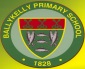 SummarySupporting the physical, mental and emotional health and well-being of pupils, staff and parents Supporting the physical, mental and emotional health and well-being of pupils, staff and parents Supporting the physical, mental and emotional health and well-being of pupils, staff and parents Supporting the physical, mental and emotional health and well-being of pupils, staff and parents PupilsChildren will be equipped with skills and given strategies to help them manage their emotions, build resilience and problem solve to handle difficult situations.Continue to embed the Paths programme into lessons.  Establishment of a ‘Nurture Nook’ in school that children can visit when they feel overwhelmedSchool will employ a counsellor who will support the pupilsPlay therapy offered to pupils who would benefit from this service Health and wellbeing coordinator to engage with groups of pupils to baseline where their physical and mental health is and plan a series of engagement sessions/initiatives to support them [Pass assessment P2,4 and 6] Development of the outdoor classroom/woodland trail to promote wellbeing PupilsChildren will have an awareness of the benefits of exercise and healthy eating to promote well-being.Ensure that clubs are catering to the mental health as well as physical health of pupilsRefresh and revisit the healthy snack policy and ensure this is embedded within the school at all levelsParents Parents mental and physical health to be given priority.  Parents to feel connected to the school and see the school as the heart of the community.  Parents to be given strategies to support both their children and themselves through Paths. A ‘Parent/Guardian’ strategy will be established which will ensure the school is actively supporting the family through extension of services such as breakfast club, toddler group and wrap around care as well as access to outside agencies such as Dry Arch, ParentNI and Barnardo’s.  Staff Staff will be equipped with skills and given strategies to support their personal mental health and well-being. A ‘Health and Wellbeing’ coordinator will be appointed to lead a staff group and liaise with SLT about support for staff Ensuring High Quality Learning and Teaching Ensuring High Quality Learning and Teaching Ensuring High Quality Learning and Teaching Ensuring High Quality Learning and Teaching LiteracyThis year we will focus on the following targets:Support the development of phonics and spelling across all key stagesDevelop a rich reading curriculum This will be achieved through: Weekly phonics videos for parents in Foundation stage Phonics and key words used in lessons in FS/KS1 Spelling strategies in KS2Paired reading in P3Accelerated Reader Literacy support through Engage Children attend Musical Pathways NumeracyThis year we will focus on the following targets:Children demonstrate a range of mental maths strategiesChildren are able to explain their mental maths thinkingChildren will have access to a range of practical mathematical activities This will be achieved through: Teachers will enable children to use a range of mental maths strategies Children will have opportunities to apply mental maths strategies and explain their thinking to peers/teacher/CATeachers will assess and reflect on children’s quick recall of maths facts, putting in place classroom motivational reward systems Parents will be able to support their child’s mental maths using a range of resources (including videos, helpsheets, booklets, ict links)ICTThis year we will focus on the following targets:Parents will be equipped to access support materials onlinePupils will maintain and develop further skills in ICT through access to online learningThis will be achieved through:Survey to check ICT skills of parents and content/support materials sought All households will have access to a digital device and will know how to access online supportParents will be able to access online support materials provided by the staff to demonstrate how to support their child with their learningParents will also have access to online support sessions to help with a range of parenting issuesPupils will continue to develop their ICT skills by utilising online applications such as Mathletics, Reading Eggs, Purple Mash as part of their homework.World Around Us This year we will focus on the following targets:Continue to deliver WAU through topic workTrial a picture book based approach to delivering the WAU topics This will be achieved through: Continuing to deliver the WAU in a topic based wayWAU coordinator and key staff members trial the picture based approach of delivering WAU and then cascade to staffDevelop the use of the woodland trail as a Forest SchoolLead the Eco Schools team Shared Education (CASE Peace IV)This year our Shared Education focus is on Outdoor learning and Active Maths.  We are partnering up with Faughanvale PS. Nursery and Foundation Stage This year in Nursery the focus is on:Supporting pupils and parents with wellbeing and also providing practical strategies to support pupils in the homeWe will achieve this by: Using Getting Ready To Learn resources staff will support learning at home via the four main themes: Big Bedtime Read, Happy Healthy Kids, Education Works in Preschool and Ages & StagesFocus on nursery observations to include pupil wellbeing and involvement.  This year in Foundation stage [P1 and P2] the focus is onContinue to develop early reading skills through a phonological and keyword based approach.This will be achieved by:Carry out daily Linguistic phonics lessons using Jolly Phonics songs and actions to teach P1 and revise with P2.Musical Pathways and SALT sessions to promote Phonological awarenessNursery and Foundation Stage This year in Nursery the focus is on:Supporting pupils and parents with wellbeing and also providing practical strategies to support pupils in the homeWe will achieve this by: Using Getting Ready To Learn resources staff will support learning at home via the four main themes: Big Bedtime Read, Happy Healthy Kids, Education Works in Preschool and Ages & StagesFocus on nursery observations to include pupil wellbeing and involvement.  This year in Foundation stage [P1 and P2] the focus is onContinue to develop early reading skills through a phonological and keyword based approach.This will be achieved by:Carry out daily Linguistic phonics lessons using Jolly Phonics songs and actions to teach P1 and revise with P2.Musical Pathways and SALT sessions to promote Phonological awarenessNursery and Foundation Stage This year in Nursery the focus is on:Supporting pupils and parents with wellbeing and also providing practical strategies to support pupils in the homeWe will achieve this by: Using Getting Ready To Learn resources staff will support learning at home via the four main themes: Big Bedtime Read, Happy Healthy Kids, Education Works in Preschool and Ages & StagesFocus on nursery observations to include pupil wellbeing and involvement.  This year in Foundation stage [P1 and P2] the focus is onContinue to develop early reading skills through a phonological and keyword based approach.This will be achieved by:Carry out daily Linguistic phonics lessons using Jolly Phonics songs and actions to teach P1 and revise with P2.Musical Pathways and SALT sessions to promote Phonological awarenessNursery and Foundation Stage This year in Nursery the focus is on:Supporting pupils and parents with wellbeing and also providing practical strategies to support pupils in the homeWe will achieve this by: Using Getting Ready To Learn resources staff will support learning at home via the four main themes: Big Bedtime Read, Happy Healthy Kids, Education Works in Preschool and Ages & StagesFocus on nursery observations to include pupil wellbeing and involvement.  This year in Foundation stage [P1 and P2] the focus is onContinue to develop early reading skills through a phonological and keyword based approach.This will be achieved by:Carry out daily Linguistic phonics lessons using Jolly Phonics songs and actions to teach P1 and revise with P2.Musical Pathways and SALT sessions to promote Phonological awarenessInterventions for pupils who require additional support Interventions for pupils who require additional support Interventions for pupils who require additional support Interventions for pupils who require additional support Vulnerable learners will have their needs met through identification and support of them as a ‘whole’.  This will include their physical, mental and educational needTargeted speech and language support by a qualified Speech and Language therapist in Nursery, Primary 1 and Primary 2 Dry Arch to deliver play based therapy to key pupilsA school counsellor to support pupils emotional needs Engage support give to pupils identified by both teacher assessment and dataRange of outreach support from external agencies Individual and small group intervention for pupils by the Special Educational Needs Coordinator Classroom assistants to be deployed effectively to support vulnerable learners and those with special educational needs Vulnerable learners will have their needs met through identification and support of them as a ‘whole’.  This will include their physical, mental and educational needTargeted speech and language support by a qualified Speech and Language therapist in Nursery, Primary 1 and Primary 2 Dry Arch to deliver play based therapy to key pupilsA school counsellor to support pupils emotional needs Engage support give to pupils identified by both teacher assessment and dataRange of outreach support from external agencies Individual and small group intervention for pupils by the Special Educational Needs Coordinator Classroom assistants to be deployed effectively to support vulnerable learners and those with special educational needs Vulnerable learners will have their needs met through identification and support of them as a ‘whole’.  This will include their physical, mental and educational needTargeted speech and language support by a qualified Speech and Language therapist in Nursery, Primary 1 and Primary 2 Dry Arch to deliver play based therapy to key pupilsA school counsellor to support pupils emotional needs Engage support give to pupils identified by both teacher assessment and dataRange of outreach support from external agencies Individual and small group intervention for pupils by the Special Educational Needs Coordinator Classroom assistants to be deployed effectively to support vulnerable learners and those with special educational needs Vulnerable learners will have their needs met through identification and support of them as a ‘whole’.  This will include their physical, mental and educational needTargeted speech and language support by a qualified Speech and Language therapist in Nursery, Primary 1 and Primary 2 Dry Arch to deliver play based therapy to key pupilsA school counsellor to support pupils emotional needs Engage support give to pupils identified by both teacher assessment and dataRange of outreach support from external agencies Individual and small group intervention for pupils by the Special Educational Needs Coordinator Classroom assistants to be deployed effectively to support vulnerable learners and those with special educational needs A school at the heart of the communityA school at the heart of the communityA school at the heart of the communityA school at the heart of the communityCommunicating InformationParents/Guardians are kept up to date with what’s happening in the school in the following ways:Weekly newsletter via Sway The use of SeeSaw in the Foundation stage and KS1 Nursery newsletterTermly ‘Ballykelly Buzz’ magazineTexting serviceWebsiteFacebookInstagram Supporting transitions Whilst the pandemic temporarily altered how the school welcomed pupils into nursery and Primary 1 this year we were able to resume stay and play sessions.  This took place in late August and ensured that the pupils were familiar with school before they began the following week.  It is hoped that this year we will be able to work closely with the Nursery to ensure the pupils have a smooth transition into Primary Parent teacher meetings took place in October via telephone and a report will be given to parents in the summer term.  The school operates an ‘open door’ policy and parents are encouraged to make an appointment at any time of the year if they have a concern or query.Extended Services/ Community LinksA very active PTA organises many fundraising and social events. Our Family Room has become a hub for the local community as we have developed close links with the Dry Arch Centre.  The school is pleased to facilitate the Dry Arch 2 yr old programme as well as baby massage on a weekly basis.  The PTA run a very successful Parent and Toddler group on a Tuesday morning. Extended Schools funding targets social deprivation by providing a breakfast club as well as a range of after school clubs. Our Breakfast Club is very popular for Nursery to P7 children and some parents also come along to join their family for Breakfast. We also can offer Literacy programmes that include Speech & Language targeted support for early intervention by a Speech & Language therapist and an Accelerated Reading programme for Key Stage Two pupils. We provide whole school Spanish tuition.  We offer the Musical Pathways programme to Foundation Stage pupils, including our Speech & Language Class, to develop phonological awareness and listening skills.The funding subsidises our school mini bus enabling us to extend the school day. A Counselling service supports families within the school throughout the year.There are also close links with local businesses through star pupil and golden time Extended Services/ Community LinksA very active PTA organises many fundraising and social events. Our Family Room has become a hub for the local community as we have developed close links with the Dry Arch Centre.  The school is pleased to facilitate the Dry Arch 2 yr old programme as well as baby massage on a weekly basis.  The PTA run a very successful Parent and Toddler group on a Tuesday morning. Extended Schools funding targets social deprivation by providing a breakfast club as well as a range of after school clubs. Our Breakfast Club is very popular for Nursery to P7 children and some parents also come along to join their family for Breakfast. We also can offer Literacy programmes that include Speech & Language targeted support for early intervention by a Speech & Language therapist and an Accelerated Reading programme for Key Stage Two pupils. We provide whole school Spanish tuition.  We offer the Musical Pathways programme to Foundation Stage pupils, including our Speech & Language Class, to develop phonological awareness and listening skills.The funding subsidises our school mini bus enabling us to extend the school day. A Counselling service supports families within the school throughout the year.There are also close links with local businesses through star pupil and golden time 